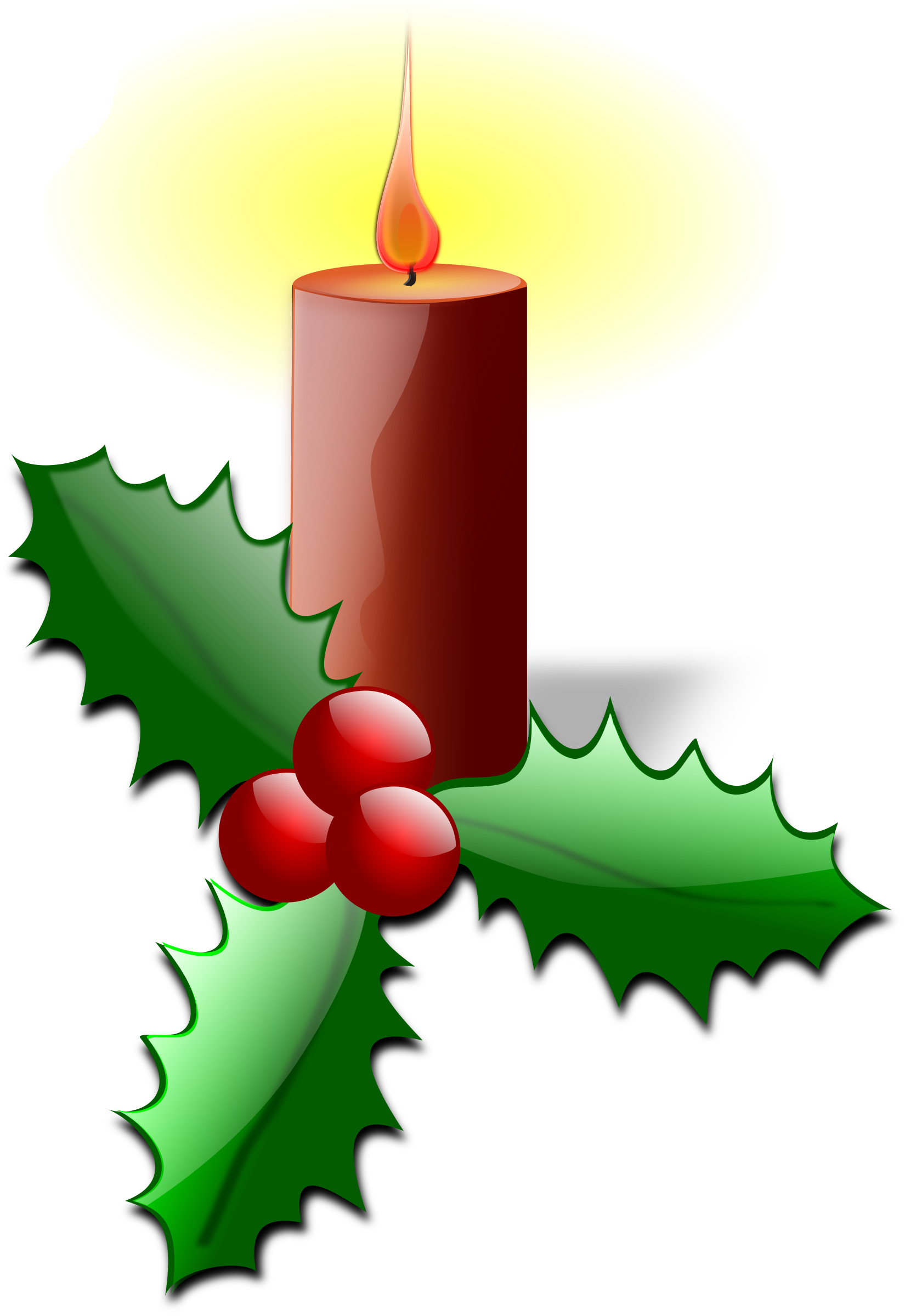 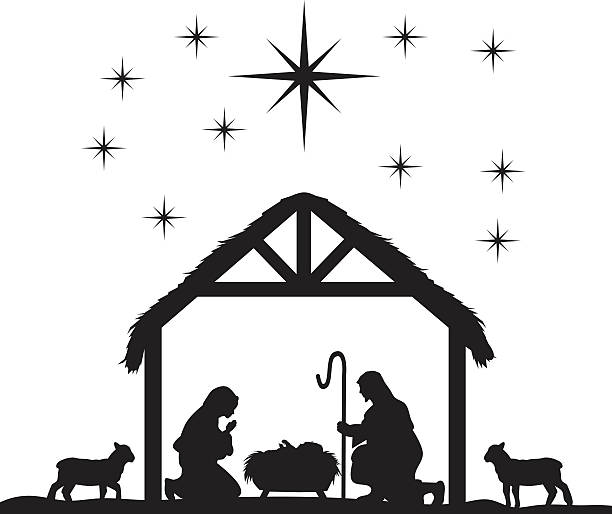 Date:Time:Service:Venue: Sunday 1st December4.00pmChristingleAll Saints Church (Leek) Sunday 15th December6.30pmNine Lessons & Carols All Saints Church (Leek)Monday 16th December 7.30pmCarol ServiceSt. Matthews Church (Meerbrook)Tuesday 24th December4.00pm8.00pm11.30pmCrib ServiceChristmas EucharistMidnight Mass All Saints Church (Leek)St. Matthews Church (Meerbrook)
All Saints Church (Leek)Wednesday 25th December9.00am10.30amFamily EucharistService
Family Eucharist ServiceAll Saints Church (Leek)St. Matthews Church (Meerbrook) Thursday 26th December9.30am St Stephen Eucharist ServiceAll Saints Church (Leek)Sunday 29th December9.00am 11.15amSung EucharistHoly CommunionAll Saints Church (Leek)St. Matthews Church (Meerbook)Wednesday 29th January 202010.00amChristingleSt. Matthews Church (Meerbrook)With Blackshaw Moor CE (VC) First School